САВРАНСЬКА СЕЛИЩНА РАДАОДЕСЬКОЇ ОБЛАСТІРІШЕННЯ23.12.2021 року							№1818 -VIIIПро внесення змін до Перелікуадміністративних послуг,  які надаютьсячерез Центр надання  адміністративних послуг Савранської  селищної ради Одеської області  	Відповідно до статті 26  Закону України «Про місцеве самоврядування в Україні», статті 12 Закону України від 06.09.2012 року № 5203-VІ «Про адміністративні послуги», розпорядження Кабінету Міністрів України від 16.05.2014 року № 523-р «Деякі питання надання адміністративних послуг органів виконавчої влади через центри надання адміністративних послуг» (з відповідними змінами та доповненнями), враховуючи висновки та рекомендації постійної комісії селищної ради з питань прав людини, законності, правопорядку, депутатської діяльності, етики та гласності, засобів масової інформації, селищна радаВИРІШИЛА :1. Внести зміни  до Переліку адміністративних послуг, які надаються через Центр надання адміністративних послуг Савранської селищної ради Одеської області затвердженому рішенням Савранської селищної ради від 25.03.2021 року № 237-VІІІ, виклавши його в новій редакції (додається). 2. Головному спеціалісту по комунікаціям з громадськістю та інформаційному забезпеченню діяльності ради з дотриманням вимог Закону України «Про доступ до публічної інформації» не пізніше п’яти робочих днів з дня прийняття цього рішення оприлюднити його на офіційному сайті Савранської селищної ради.3. Контроль за виконанням даного рішення покласти на постійну   комісію селищної ради з питань прав людини, законності, правопорядку, депутатської діяльності, етики та гласності, засобів масової інформації».Селищний голова						        Сергій ДУЖІЙ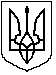 